Załącznik nr 1……………………………………	                 (pieczęć Wykonawcy)Uniwersytet Przyrodniczy w Lublinieul. Akademicka 1520-950 LublinOFERTA WYKONAWCYNazwa Wykonawcy: ..........................................................................................................................................................................................................................................................................Siedziba/adres Wykonawcy: ............................................................................................................................................................................................................................................................Nr telefonu...................................................................................................................................e-mail: ..........................................................................................................................................Nr NIP .........................................................................................................................................Nr REGON .................................................................................................................................Odpowiadając na zapytanie ofertowe pn. usługi tłumaczenia tekstów specjalistycznych z dziedziny nauk rolniczych z języka polskiego na język angielski oraz korekty tekstów specjalistycznych z dziedziny nauk rolniczych w języku angielskim  (na podstawie art. 4 pkt 8 ustawy Prawo zamówień publicznych)1. Oferuję wykonanie /dostawy/ usługi/ roboty budowlanej* będącej przedmiotem zamówienia, zgodnie z wymogami opisu przedmiotu zamówienia, za kwotę w wysokości: 2. Posiadam wiedzę, że zamówienie składa się z 2 zadań, przy czym mogę złożyć ofertę na jedno lub 2 zadania.3. Załącznikami do niniejszego formularza oferty stanowiącymi integralną część oferty są:a) tabela doświadczenia, b) oświadczenie o braku powiązań z Zamawiającym, (*) niepotrzebne skreślićOświadczenie wykonawcy w zakresie wypełnienia obowiązków informacyjnych przewidzianych w art. 13 lub art. 14 RODOOświadczam, że wypełniłem obowiązki informacyjne przewidziane w art. 13 lub art. 14 RODO1) wobec osób fizycznych, od których dane osobowe bezpośrednio lub pośrednio pozyskałem w celu ubiegania się o udzielenie zamówienia publicznego w niniejszym postępowaniu.* …………………………………..podpis  Wykonawcy______________________________ 1) rozporządzenie Parlamentu Europejskiego i Rady (UE) 2016/679 z dnia 27 kwietnia 2016 r. w sprawie ochrony osób fizycznych w związku z przetwarzaniem danych osobowych i w sprawie swobodnego przepływu takich danych oraz uchylenia dyrektywy 95/46/WE (ogólne rozporządzenie o ochronie danych) (Dz. Urz. UE L 119 z 04.05.2016, str. 1). * W przypadku gdy wykonawca nie przekazuje danych osobowych innych niż bezpośrednio jego dotyczących lub zachodzi wyłączenie stosowania obowiązku informacyjnego, stosownie do art. 13 ust. 4 lub art. 14 ust. 5 RODO treści oświadczenia wykonawca nie składa (usunięcie treści oświadczenia np. przez jego wykreślenie).Załącznik nr 2Nazwisko/nazwa Wykonawcy …………………………………………………………….Miejsce data ……………………………………….Adres ………………………………………………………………………………………TABELA  DOŚWIADCZENIAJa niżej podpisany oświadczam, że posiadam doświadczenie w tłumaczeniu tekstów specjalistycznych z dziedziny nauk rolniczych z języka polskiego na język angielski oraz potrzebną wiedzę i wykształcenie (dyplom ukończenia filologii angielskiej, dyplom ukończenia lingwistyki z językiem angielskim, native speaker). ……………………………………czytelny podpis Wykonawcy lub osoby upoważnionej do reprezentowaniaJa niżej podpisany oświadczam, że osoby wykonujące usługi tłumaczenia tekstów specjalistycznych z dziedziny nauk rolniczych z języka polskiego na język angielski posiadają doświadczenie w ww. usługach oraz potrzebną wiedzę i wykształcenie* (dyplom ukończenia filologii angielskiej, dyplom ukończenia lingwistyki z językiem angielskim, native speaker).……………………………………czytelny podpis Wykonawcy lub osoby upoważnionej do reprezentowaniaZałącznik nr 3Nazwisko/nazwa Wykonawcy: …………………………………………………………Miejsce, data ………………….............……..Adres ……………………………………………………………………………………OŚWIADCZENIEJa niżej podpisany oświadczam, że nie jestem powiązana/-y osobowo lub kapitałowo z Zamawiającym.Przez powiązania kapitałowe lub osobowe rozumie się wzajemne powiązania między Zamawiającym lub osobami upoważnionymi do zaciągania zobowiązań w imieniu Zamawiającego lub osobami wykonującymi w imieniu Zamawiającego czynności związane z przygotowaniem i przeprowadzeniem procedury wyboru wykonawcy a wykonawcą, polegające w szczególności na: a) uczestniczeniu w spółce jako wspólnik spółki cywilnej lub spółki osobowej,b) posiadaniu co najmniej 10% udziałów lub akcji,c) pełnieniu funkcji członka organu nadzorczego lub zarządzającego, prokurenta, pełnomocnika, d) pozostawaniu w związku małżeńskim, w stosunku pokrewieństwa lub powinowactwa w linii prostej, pokrewieństwa drugiego stopnia lub powinowactwa drugiego stopnia w linii bocznej lub w stosunku przysposobienia, opieki lub kurateli.…………………………………czytelny podpis Wykonawcy lub osoby upoważnionej do reprezentowania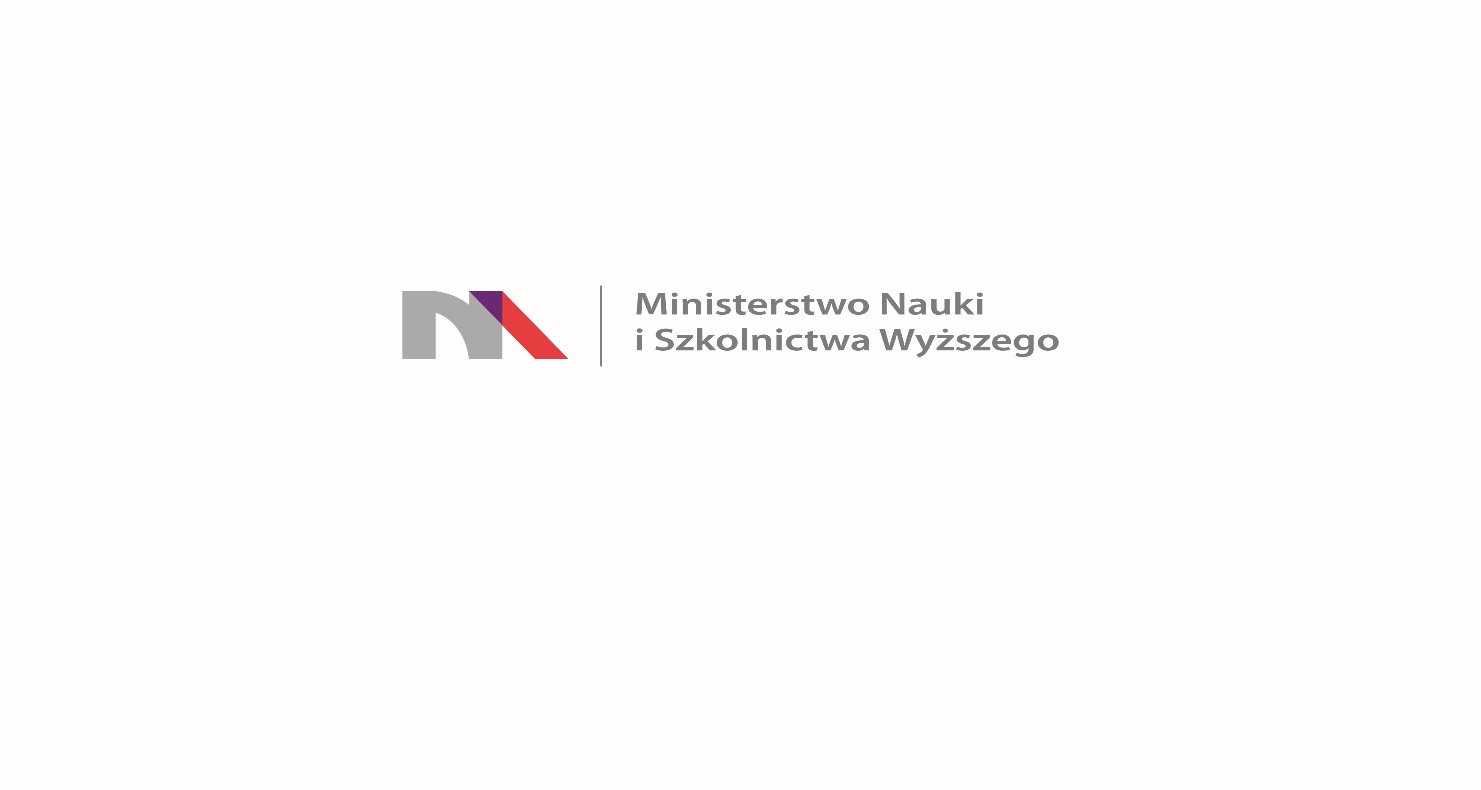 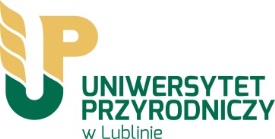 Lp.UsługaCena brutto za 1 arkusz wydawniczyCena brutto za 1 arkusz wydawniczy słownie1.tłumaczenie2.korekta…………………………………….                                               ………………………………………………………..miejsce i data sporządzeniaczytelny podpis Wykonawcy 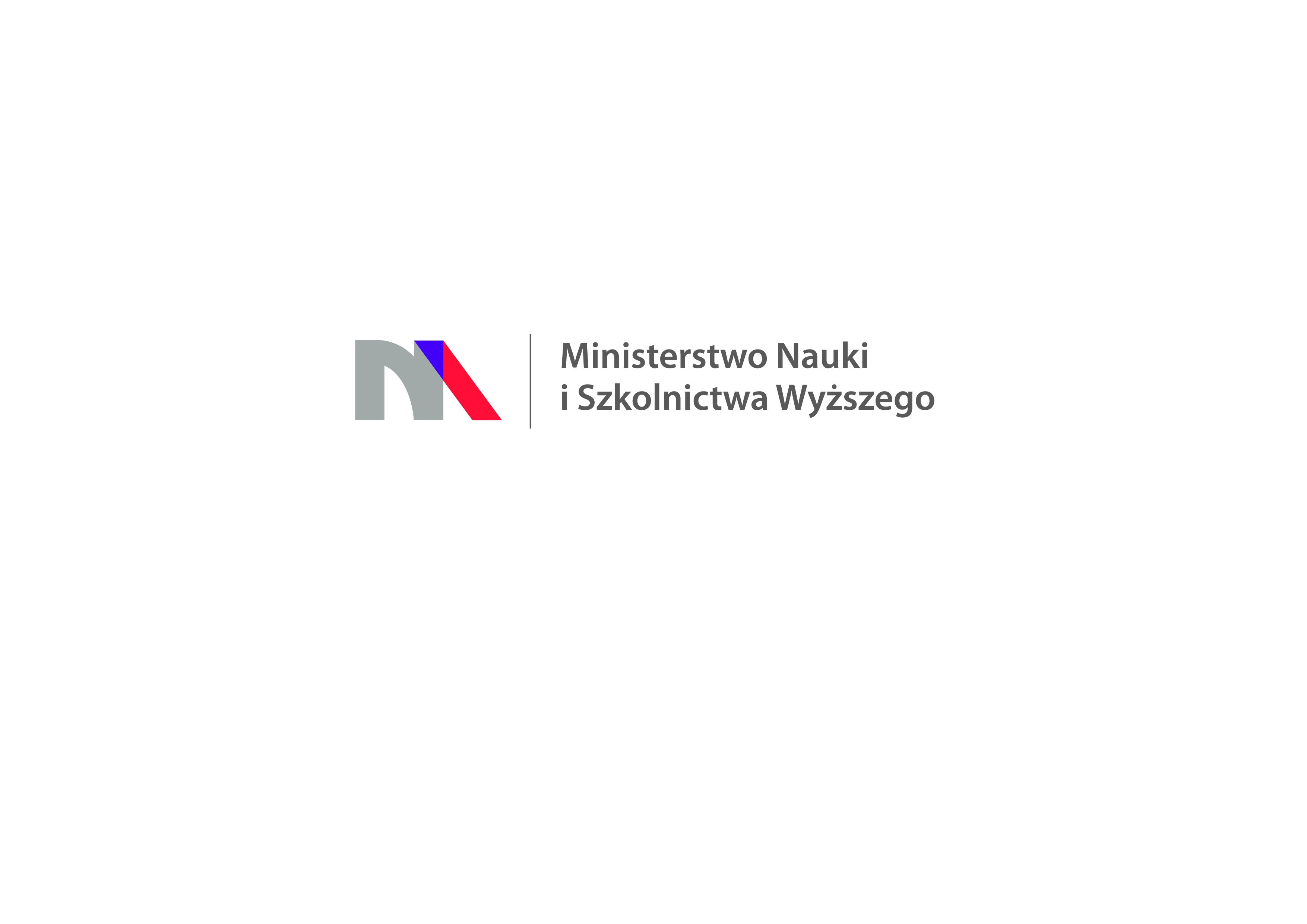 Lp.Nazwa odbiorcy usługiLiczba arkuszy wydawniczychDatawykonania usługiTematyka tekstów poddanych tłumaczeniu